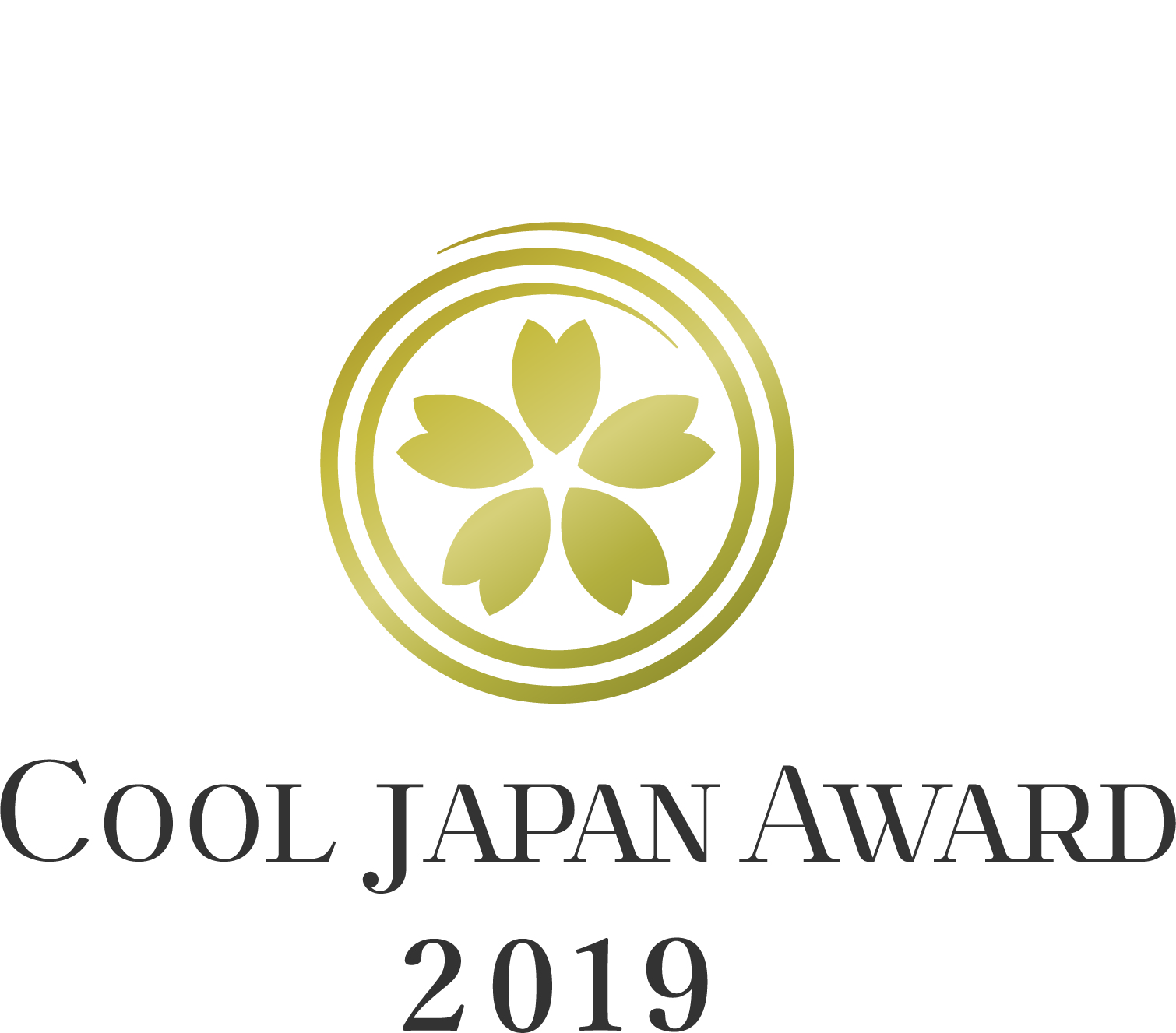 エントリーシート■お問い合わせ先及びエントリーシート・プレゼンテーションシート送付先クールジャパンアワード東京事務局〒107-0062 東京都港区南青山２−２７−２２青山安田ビル７FTEL：03-6447-0073Mail：tokyo@cooljapan.info※郵送の場合は「〒107-0062 東京都港区南青山２－２７－２２青山安田ビル７F クールジャパンアワード東京事務局宛」まで、メールの場合は各種資料を添付いただき、件名に「【事業者名】【COOL JAPAN AWARD 2019応募】」とし、「tokyo@cooljapan.info」宛までお送りください(※締切日当日消印有効)。以上記入日　　2019/   / 応募部門・形式について応募部門・形式について応募部門一般応募・National Park部門　(該当する方を残して、削除)推薦形式自薦・他薦 (該当する方を残して、削除)応募者（推薦者）応募者（推薦者）フリガナ和文表記英文表記連絡先（推薦者）連絡先（推薦者）住所〒（　　　―　　　）　電話番号―　　　―携帯番号（　　　）　　　 ―FAX　　   　―　　  ―メール応募対象について応募対象についてフリガナ和文表記英文表記応募カテゴリーA.プロダクト B.インテリア／建築 C.サービスデザイン D.観光地・観光名所等ロケーションE.文化・慣習 Ｆ.その他( )選択カテゴリー（　　）Q１：（自薦の方のみ要回答）海外展開への関心はありますか。はい・いいえQ２：（Q１で「はい」と答えた方に対して）どのエリアに関心がありますか？　　　　Q２：（Q１で「はい」と答えた方に対して）どのエリアに関心がありますか？　　　　A. ヨーロッパ　B. オセアニア C. 北アメリカ　D. 南アメリカ　E. アジア F. 中東　G. アフリカ選択エリア（　）概要記入欄HP・記事等アドレス記入欄（　　　　　　　　　　　　　　　　　　　　　）